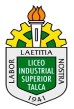                                     GUÍA DE APRENDIZAJE    Prueba Formativa: Lectura de Manuales y Planos     nivel 3° medio                          Departamento o docente(s): Mecánica IndustrialPrueba Formativa: Lectura de Manuales y Planos Puntaje Ideal: 64 pts. Puntaje Total: ______Ítem I: Conteste las siguientes preguntas (2 pts c/u).  (12 pts)¿Qué es una escala?

¿Cuándo es necesario aplicar una Escala de medida?

¿Qué es un escalimetro?

¿Qué es la escala natural?

¿Qué es la escala de reducción?

¿Qué es escala de ampliación?
Ítem II: Verdadero y falso. Indique si la pregunta es verdadera o Falsa según corresponda. Justifique Las falsas (2 pts c/u). (8 pts)_____ La escala natural, E=1:1 representa los objetos con las medidas reales.
_____ El escalimetro es una herramienta de la escala gráfica.
_____ Para representar un objeto excesivamente grande en una hoja de oficio se necesita utilizar una escala de ampliación.
_____ Para representar un objeto excesivamente pequeño en una hoja de oficio se necesita una escala de reducción.Ítem III: Términos pareados. Indique a que escala normalizada corresponden las siguientes escalas. (1 pt c/u.) (13 pts)(1:2) (5:1) (2:1) (10:1) (1:5) (1:50) (50:1) (20:1) (1:1) (1:10) (1:200) (1:2000) (1:10000)Ítem IV: Cambio de escala. Realice el cambio de escala multiplicando las escalas de dibujo planteadas. (2pts c/u.) (16 pts)Ejemplo:Escala 1: 1:20  	Escala 2: 5:1Realizamos la multiplicación entre la escala 1 y la escala 2, pero invertimos previamente la escala 1 (mirar ejemplo). Al realizar la operación de multiplicación de fracciones, se obtiene la escala de transformación Final.Respuesta: Escala de transformación 100:1Escala 1: 1:2		Escala 2: 6:4

Escala 1: 100:2		Escala 2: 3:20
Escala 1: 1:5		Escala 2: 2:30

Escala 1: 1:10		Escala 2: 1:4

Escala 1: 20:1		Escala 2: 5:1Escala 1: 100:2		Escala 2: 6:40Escala 1: 6:2		Escala 2: 1:10Escala 1: 1:200		Escala 2: 3:4Ítem V: Ejercicios de escalas (5pts c/u.) (15 pts)Si en un plano de una ciudad, dos localidades están separadas por 25 cm. ¿Cuál sería la distancia entre las dos, si la escala del plano es 1:50000? 
Un alumno va a realizar un plano de su habitación a escala 1:20. Si su habitación tiene 5m de largo. ¿Cuánto deberá medir el plano? 
Un estudiante va a realizar el plano de su oficina a escala 1:30. Si su oficina tiene 6m de largo ¿Cuánto deberá medir en el plano? Recuerda enviar tus dudas y respuestas al correo ______________Muchas gracias.